Wniosek przyjęcie do szkoły 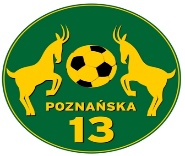 na rok szkolny 2023/2024Szkoła Podstawowa nr 13 z Oddziałami  Mistrzostwa Sportowegoal. Niepodległości 32 61-714 Poznań61 852 60 01 kontakt@sportowa13.pl  sekretariat@sportowa13.plDo Dyrektora Szkoły Podstawowej nr 13 z Oddziałami  Mistrzostwa Sportowegoal. Niepodległości 32 61-714 Poznań	Uprzejmie proszę o przyjęcie do Szkoły Podstawowej nr 13 w Poznaniu mojego dziecka ………………………………………………..………. do klasy ……………………………………..	(imię i nazwisko dziecka)		od dnia………….……………………………………………………………………………wcześniej dziecko uczęszczało do Szkoły Podstawowej nr …………..w ……………………...…….……………………………………………….                                                                    …………………………………………….data i podpis matki (opiekuna prawnego)*					data i podpis ojca (opiekuna prawnego)*PESEL 	 	                                                                             MIEJSCE URODZENIA (Seria i numer paszportu/dokumentu tożsamości)  	Data urodzenia 	 	  Adres zamieszkania dziecka Ulica 	 	Nr domu 	 	Nr lokalu  	Kod 	 Miejscowość 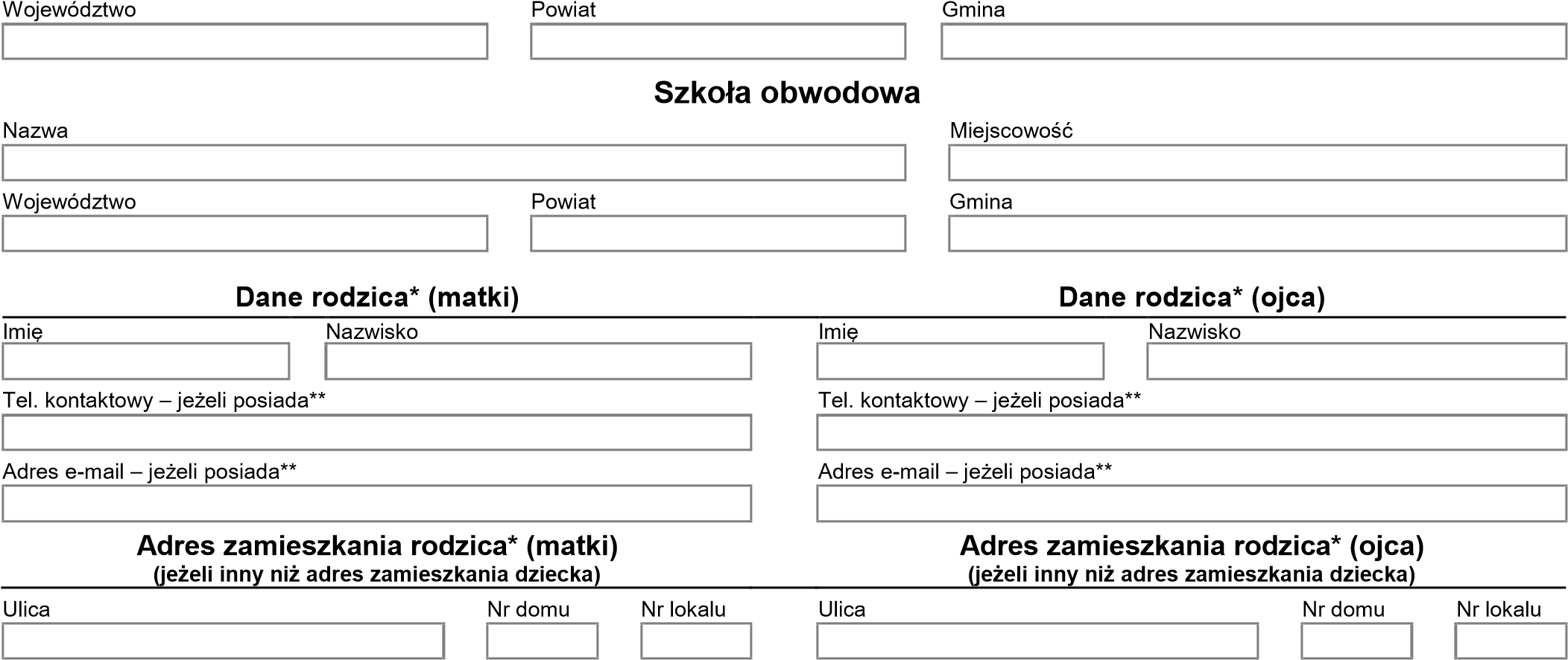 	Kod 	 	Miejscowość 	 	Kod 	 	Miejscowość 
Administratorem Państwa danych osobowych oraz danych osobowych Państwa dzieci jest Zespół Szkół Mistrzostwa Sportowego nr 2 z siedziba w Poznaniu al. Niepodległości 32We wszystkich sprawach związanych z ochroną i przetwarzaniem danych osobowych mogą się Państwo kontaktować z Inspektorem Ochrony Danych. Kontakt: iod6_oswiata@um.poznan.plDane osobowe będą przetwarzane na podstawie obowiązku prawnego ciążącego na Administratorze (art. 6 ust.1 lit. c oraz art. 9 ust. 2 lit. g RODO), w związku z przepisami m.in. Prawa oświatowego, ustawy o systemie oświaty i aktów wykonawczych do tych ustaw, a także statutu jednostki, w szczególności, w celu:realizacji obowiązku nauki, w tym w stosunku do dzieci niepełnosprawnych, prowadzenia dziennika zajęć, w tym w formie elektronicznej, księgi ewidencji, księgi uczniów i księgi arkusza ocen oraz innej dokumentacji szkolnej wymaganej przepisami prawa, weryfikacji tożsamości osób upoważnionych przez Państwa do odbioru dzieci, udzielania pomocy pedagogicznej, psychologicznej i logopedycznej ,wydawanie i prowadzenie ewidencji wydanych świadectw, dyplomów, zaświadczeń, indeksów, legitymacji, e-legitymacji i mLegitymacji szkolnych, organizacji wycieczek szkolnych, zapewnienia bezpieczeństwa i higieny oraz wyjaśniania ewentualnych wypadków osób pozostających pod opieką jednostki ,zapewnienia współpracy z innymi szkołami, placówkami, uczelniami ,prowadzenia świetlicy,osobowe po zrealizowaniu celu, dla którego zostały zebrane, będą przetwarzane do celów archiwalnych i przechowywane przez okres niezbędny do zrealizowania przepisów dotyczących archiwizowania danych obowiązujących u Administratora.Zobowiązuje się do poinformowania sekretariatu szkoły o jakichkolwiek zmianachŚwiadomy odpowiedzialności karnej za złożenie fałszywego oświadczenia wynikającej z art. 233 Kodeksu Karnego(Dz.U.2022.1138 ) oświadczam ,że powyższe dane są zgodne ze stanem faktycznym* Oświadczamy, iż zgodnie z art. 97 §  2 ustawy z dnia 25 lutego 1964 r. Kodeks rodzinny i opiekuńczy wspólnie podjęliśmy decyzję o zapisaniu dziecka do wybranej szkoły w przypadku rodziców wychowujących dziecko samodzielnie proszę o złożenie oświadczenia			Podpis matki		podpis ojcaData przyjęcia wniosku                                            Oświadczenie
Świadoma/y odpowiedzialności karnej za złożenie fałszywego oświadczenia, wynikającej z art. 233 § 1 Kodeksu karnego (Dz.U. z 1997 r. Nr 88, poz. 553 ze zmianami) oświadczam, że samotnie wychowuję  SYNA/CÓRKĘ.. Nie zamieszkuję i nie prowadzę wspólnego gospodarstwa domowego z ojcem/matką dziecka. ( w przypadku posiadania dokumentów potwierdzających wyłączną opiekę zobowiązuję się dostarczyć kserokopię postanowienia sądowego)              …………………………………………………………..                                                                     Data i czytelny podpis rodzica/ prawnego opiekuna  *zgodnie z art.4 pkt.43 ustawy z dnia 14 grudnia 2016 r Prawo oświatowe (t.j. Dz.U. z 2018 r. poz. 996) „samotne wychowanie dziecka oznacza to wychowywanie dziecka przez pannę, kawalera, wdowę, wdowca, osobę pozostającą w separacji orzeczonej prawomocnym wyrokiem sądu, osobę rozwiedzioną, chyba że osoba taka wychowuje wspólnie co najmniej jedno dziecko z jego rodzicem”. - - - - - 